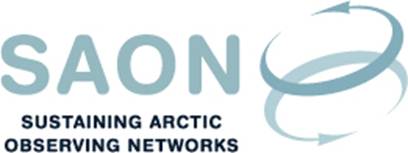 Meeting of Committee on Observations and Networks (CON)21st May 2019 16-17 CET / 10-11 am ESTTelephone conferenceDraft agendaWelcome to the call
[Lisa Loseto]Review of actions/decision from the call on 22nd March 
[Lisa Loseto]CON chairmanship and membership
[Lisa Loseto]SAON Board: Next physical meeting will be 26th May in Arkhangelsk, Russia
[Jan Rene Larsen]SAON Goal 1: Create a roadmap to a well-integrated Arctic Observing System
a. Objective 1.1: Conduct an inventory of national observational capacities [Jan Rene Larsen]
c. Objective 1.3: Provide recommendations for a roadmap for future Arctic observational capacities). Road Map Task Force (RMTF) [Sandy Starkweather]Any other businessADC Polar Data Forum [Jan Rene Larsen]Outcome of WMO EC-PHORS meeting [Jan Rene Larsen]Inviting Finn Danielsen for next CON meeting [Jan Rene Larsen]Next teleconference: Doodle will be circulated